Επίσκεψη του Δημάρχου Λαμιέων Νίκου Σταυρογιάννη στον τροφοδοτικό αγωγό ύδρευσης της ΔΕΥΑΛ στο Αμούρι Το τροφοδοτικό αγωγό ύδρευσης της ΔΕΥΑΛ στο Αμούρι, έργο προϋπολογισμού 490.000€,  επισκέφθηκε ο Δήμαρχος Λαμιέων και Πρόεδρος της ΔΕΥΑΛ, Νίκος Σταυρογιάννης, συνοδευόμενος από το Διευθυντή της Επιχείρησης και υπηρεσιακούς παράγοντες.Το έργο αυτό, σε συνδυασμό με το έργο που ολοκληρώθηκε με τίτλο: «Τροφοδοτικοί Αγωγοί Ύδρευσης περιοχής Λιανοκλαδίου» προϋπολογισμού 440.000 € που εκτέλεσε η Δ.Ε.Υ.Α.Λ. επίσης με ίδιους πόρους και με το οποίο δόθηκε η δυνατότητα υδροδότησης των τριών οικισμών από τις πηγές Βίστριζας μέσω της δεξαμενής Λουτρών Υπάτης, επιλύει οριστικά το πρόβλημα υδροδότησης των τριών Κοινοτήτων Λιανοκλαδίου, Αμουρίου και Ζηλευτού με επαρκές και άριστης ποιότητας νερό και μάλιστα από δύο εναλλακτικές πηγές υδροδότησης, του Γοργοποτάμου και της Βίστριζας.Στις δηλώσεις του προς τα Μέσα Μαζικής Ενημέρωσης ο κ. Σταυρογιάννης σημείωσε:«Ακόμα ένα έργο που δεσμευτήκαμε να υλοποιήσουμε, έγινε πράξη. Ολοκληρώσαμε το υδρευτικό έργο που λύνει συνολικά το ζήτημα της ύδρευσης στις Κοινότητες Λιανοκλαδίου, Αμουρίου και Ζηλευτού, ένα αίτημα δεκαετιών, αξιοποιώντας και διασυνδέοντας όλους τους υδρευτικούς πόρους του ευρύτερου Δήμου. Μέσα σε λίγους μήνες κατασκευάσαμε το μεγάλο και δύσκολο αυτό έργο που παρέχει νερό με ποιότητα, επάρκεια και ασφάλεια στους δημότες μας. Και μάλιστα με ιδίους πόρους της Δημοτικής μας Επιχείρησης στα πλαίσια της ισόρροπης ανάπτυξης, της ανοιχτής πόλης και της αλληλεγγύης μεταξύ του κέντρου και της περιφέρειας του Δήμου μας. Ακόμα, δίνεται η δυνατότητα να χρησιμοποιηθούν πλέον για άρδευση οι παλιές γεωτρήσεις ύδρευσης μαζί με την περίσσεια του υδρευτικού νερού.»                                                                                                           Από το Γραφείο Τύπου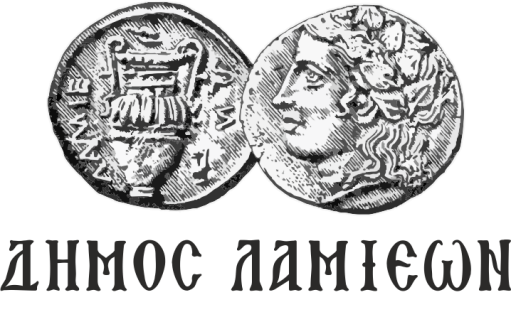 ΠΡΟΣ: ΜΜΕ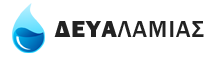 ΔΗΜΟΣ ΛΑΜΙΕΩΝ                                    Γραφείο Τύπου & Επικοινωνίας                                                         Λαμία, 19/4/2019